嘉義縣各國民中小學108學年度推動食育食農教育擴大食安關注層面實施計畫子計畫一：嘉義縣108學年度國中小設置園圃推動食農教學實施計畫【運用校內空間設置園圃進行食農教育】成果報告【食農食育食安教師研習／學生宣導】成果報告發文字號：府教體字第1080202055號速別：普通件密等及解密條件或保密期限：附件：說明四 (0202055A00_ATTCH1.docx、0202055A00_ATTCH2.docx)核定並補助貴校辦理本縣「108學年度國中小設置食材園圃實施計畫」經費（詳附件），請貴校依說明項辦理，請查照。經費執行及核銷：自108學年度開始執行至109年5月，請於計畫辦理完竣後檢附統一收據(抬頭請註明嘉義縣後塘國小)、結算明細表、成果資料請燒錄製成光碟及書面成果一式二份送至後塘國小辦理核銷作業，相關支出憑證正本留存學校，俾利本府及審計室就地審計查核。學校名稱嘉義縣中埔鄉灣潭國民小學園圃作物山芹菜、紅蘿蔔、萵苣、大陸妹、四季蔥(低年級)學生心得  一甲  粱紋寧這學期剛開始的時候，學校要我們學習種菜，剛開始我不敢直接用手挖土，後來我就敢用手抓蝸牛、拔雜草和抓菜蟲，這段時間我每天都一早來就會去澆水，有空的時候還會去拔雜草，我覺得種菜是一件辛苦的事。  後來等蔥長大後，老師帶我們去拔蔥、教我們切蔥、然後包進麵皮裡面，再桿成蔥油餅形狀下鍋煎，最後大家一起享用香香的蔥油餅，真是好吃。成果照片成果照片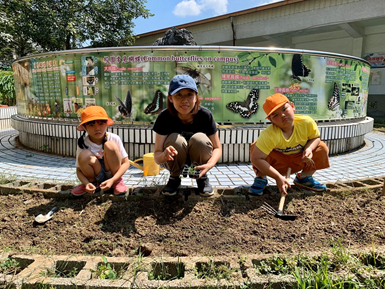 照片說明：師生合力除草鬆土，開闢農園。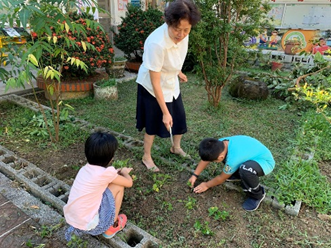 照片說明：學生親手將菜苗定植於園圃。照片說明：學生學習切蔥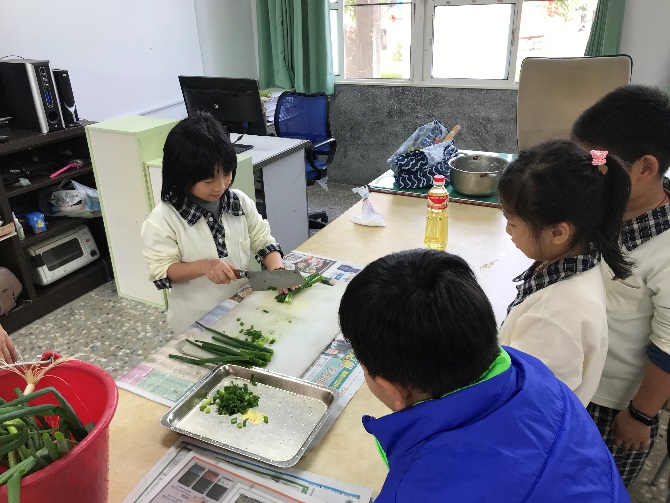 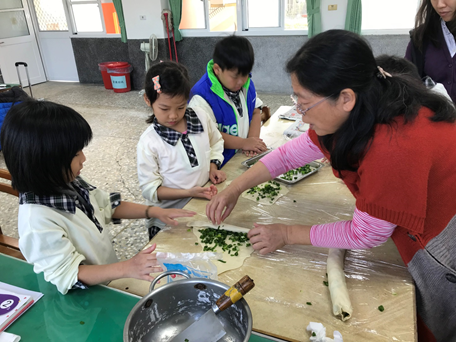 照片說明：學生將蔥包進麵皮桿成蔥油餅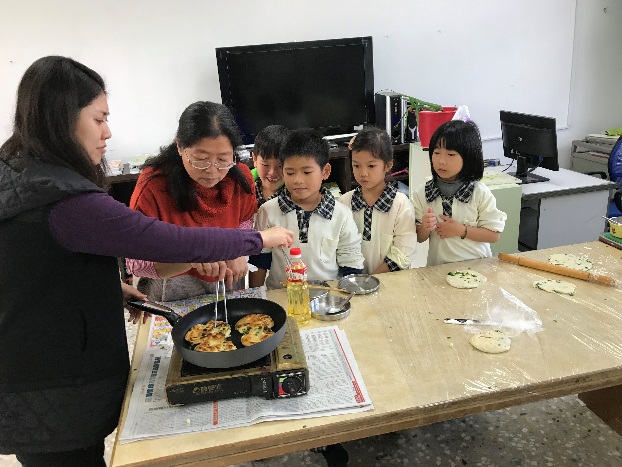 照片說明：蔥油餅入鍋煎香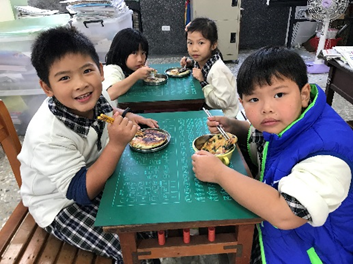 照片說明：學生享用製作成果學校名稱嘉義縣中埔鄉灣潭國民小學嘉義縣中埔鄉灣潭國民小學園圃作物白蘿蔔、高麗菜、奶油妹、紫花椰菜、大陸妹、四季蔥(中年級)白蘿蔔、高麗菜、奶油妹、紫花椰菜、大陸妹、四季蔥(中年級)學生心得  三甲  黎彥鋒我們從小小的菜苗開始種起，幾天後菜苗都被菜蟲吃光了，我們很傷心只好重種一批，每天都要除草、抓蟲、澆水，我們覺得種菜好辛苦，所以要好好愛惜食物，不過開心的是，菜長大了就可以採來給媽媽煮好吃的菜，更棒的是老師教我們用自己種的蔥，做成蔥油餅來吃，因為是自己種的蔥就覺得很安心，所以我們加了好多蔥，煎熟的時候非常的香酥好吃。  三甲  黎彥鋒我們從小小的菜苗開始種起，幾天後菜苗都被菜蟲吃光了，我們很傷心只好重種一批，每天都要除草、抓蟲、澆水，我們覺得種菜好辛苦，所以要好好愛惜食物，不過開心的是，菜長大了就可以採來給媽媽煮好吃的菜，更棒的是老師教我們用自己種的蔥，做成蔥油餅來吃，因為是自己種的蔥就覺得很安心，所以我們加了好多蔥，煎熟的時候非常的香酥好吃。成果照片成果照片成果照片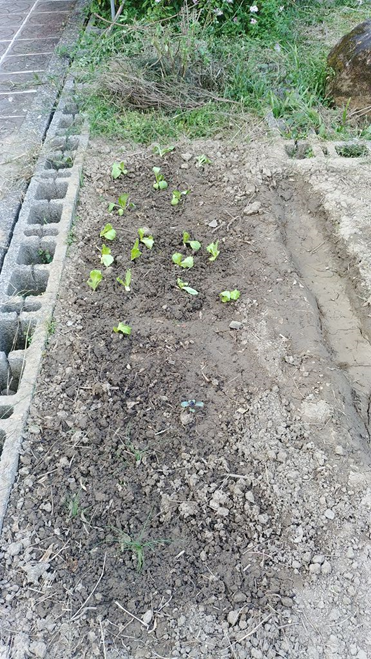 照片說明：三甲的菜苗園圃。照片說明：三甲的菜苗園圃。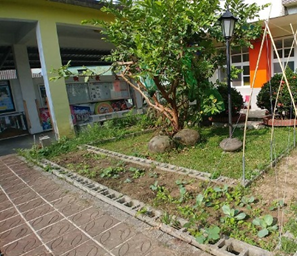 照片說明：四甲的菜苗園圃。。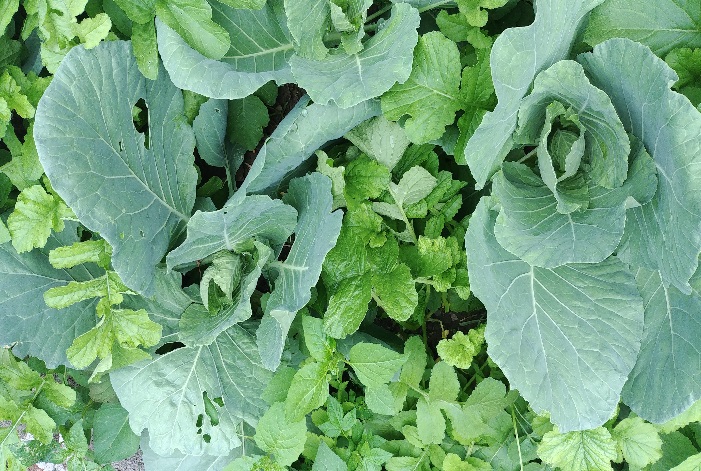 照片說明：欣欣向榮的菜園照片說明：欣欣向榮的菜園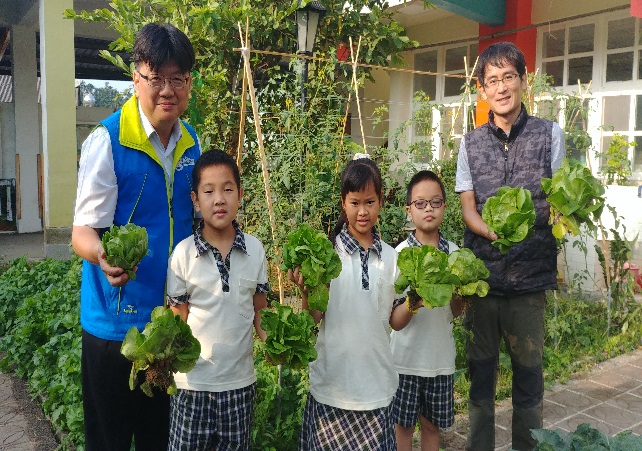 照片說明：學生採收自己種的蔬菜帶回家給媽媽煮。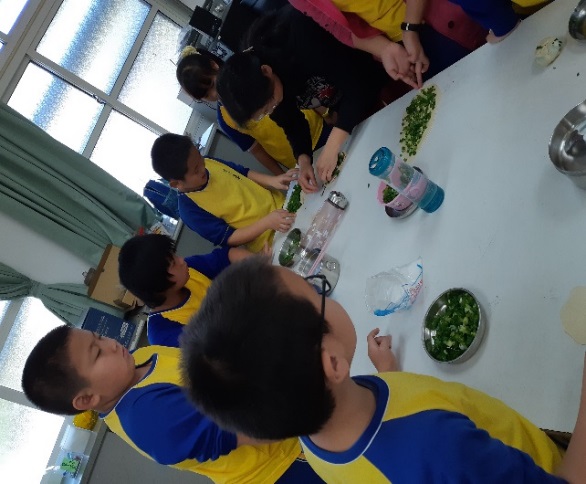 照片說明：蔥油餅DTY照片說明：蔥油餅DTY照片說明：學生享用製作成果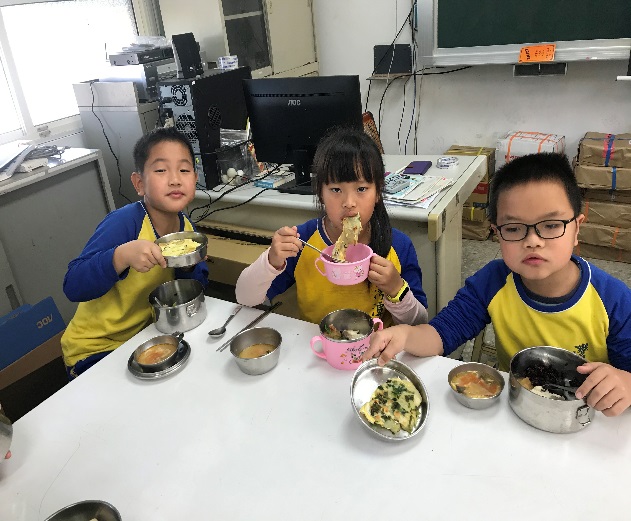 學校名稱嘉義縣中埔鄉灣潭國民小學園圃作物紅蘿蔔、高麗菜、花椰菜、四季蔥(高年級)學生心得 六甲 劉佳蓁 這是我第一次種菜，而且還很成功的沒被蟲吃。採收的過程非常好玩，老師還帶我們做成好吃的菜餚:煮火鍋加菜、蔥油餅DIY…等，吃起來非常可口好吃，感受到自己滿滿的成就感。這次種菜的過程，除了要先開疆闢土種植蔬菜苗，也要不間斷的澆水、施肥、除蟲，終於能了解到農夫的辛苦，也再體驗種菜的樂趣中，學習到對農夫的尊敬以及珍惜每份食物的重要性。原來這就是老師說的從「產地到餐桌」的概念，食物的原形，不必添加過多香料與合成物，吃起來好吃又安心。  我覺得這次種菜經驗很開心，種菜的過程，能學習到負責，菜園裡的蔬菜們經過我們用心的栽培後，個個長得又壯又茂盛，讓我很有成就感。計畫成果亮點增進學生學習機會，實際操作農事，並從過程中體驗農業生產過程。能從「與大自然共生」的觀點欣賞田間的動物與昆蟲，並對作物與時節具有基本認識。透過與食物生產者的交流，對食物生產及製作者抱持感恩之心，珍惜食物，並關注生活、食物和土地三者的連結。其他計畫手冊、教材、影音等電子檔、海報或DM成果照片成果照片成果照片成果照片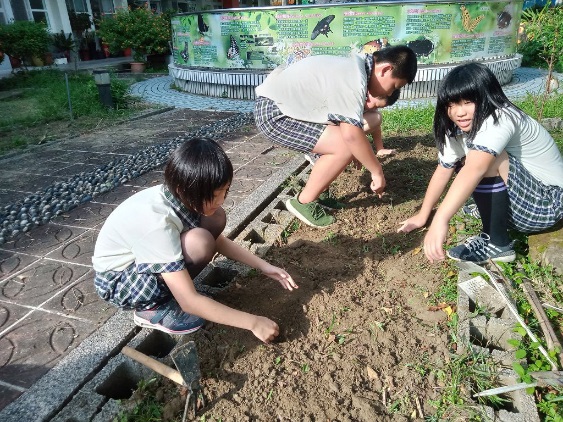 照片說明：學生合力除草鬆土，開闢農園。照片說明：學生合力除草鬆土，開闢農園。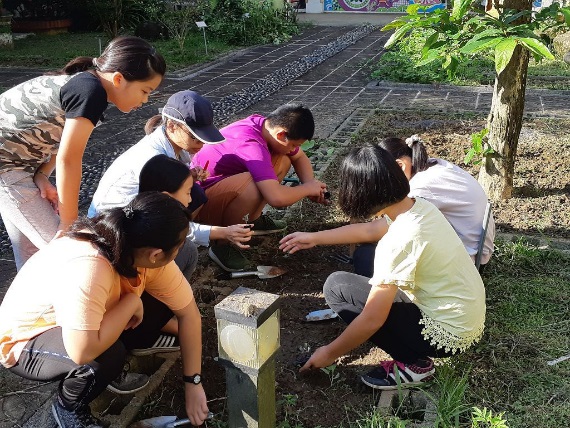 照片說明：師生親手將菜苗定植於園圃。照片說明：師生親手將菜苗定植於園圃。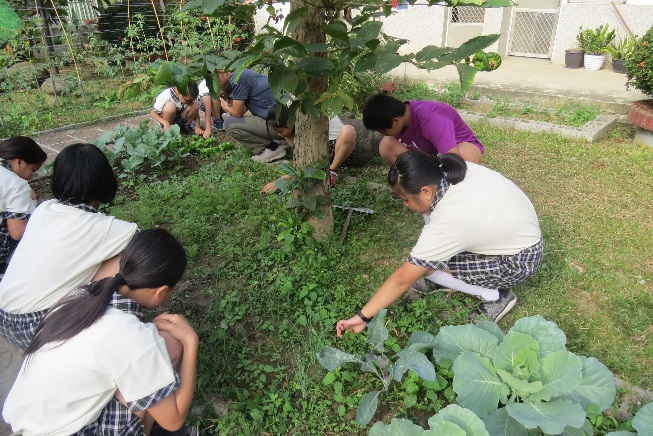 照片說明：學生用心照顧菜園，拔草、抓蟲照片說明：學生用心照顧菜園，拔草、抓蟲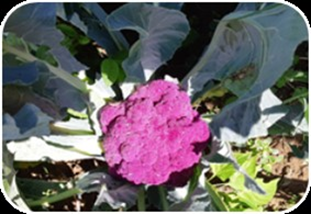 照片說明：長大的紫花椰菜照片說明：長大的紫花椰菜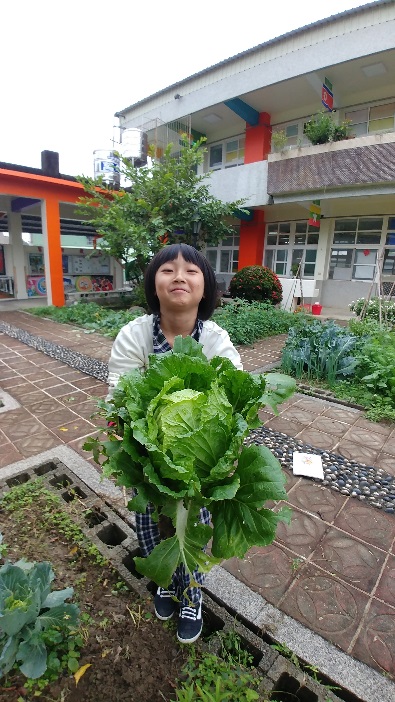 照片說明：採收碩大的大白菜照片說明：採收碩大的大白菜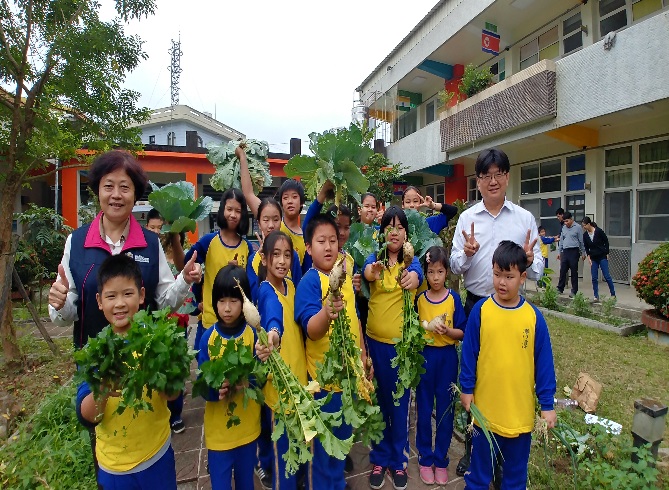 照片說明： 園圃作物大豐收照片說明： 園圃作物大豐收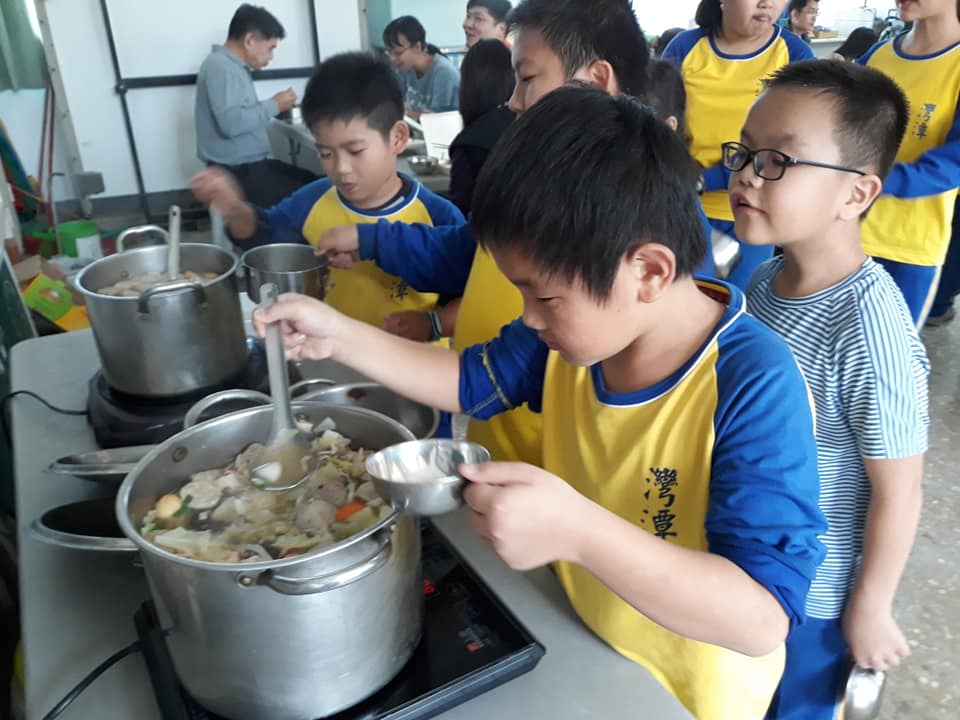 照片說明：把新鮮採摘的蔬菜煮成火鍋，令人食指大動照片說明：把新鮮採摘的蔬菜煮成火鍋，令人食指大動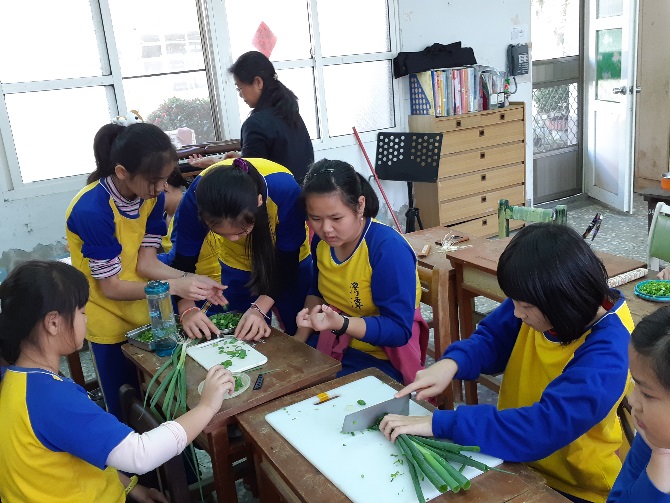 照片說明：學生動手切蔥製做蔥油餅照片說明：學生動手切蔥製做蔥油餅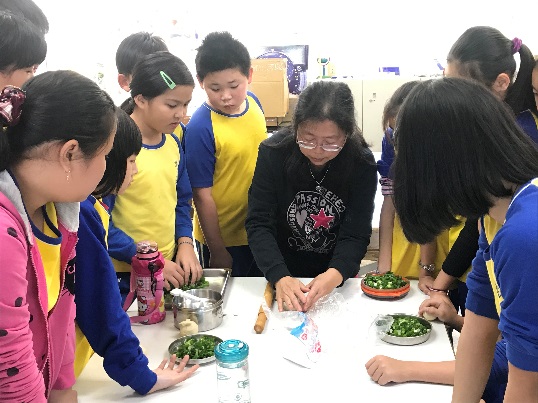 照片說明：老師示範桿麵皮、包蔥照片說明：老師示範桿麵皮、包蔥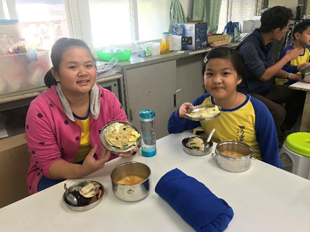 照片說明：自製蔥油餅完成，開動了。照片說明：自製蔥油餅完成，開動了。學校名稱嘉義縣中埔鄉灣潭國民小學嘉義縣中埔鄉灣潭國民小學園圃作物黑木耳黑木耳學生心得五年甲班 阮韻瑛    上學期有一天，全校師生一起到學校附近的啟榮農場參訪木耳太空包的製作過程。一抵達目的地，老闆親切的跟我們問好，並開始解說木耳太空包的內容物是相思木的木屑，經過裝填、高溫殺菌後再接木耳菌的步驟後，就讓我們親手裝填自己的太空包，等接菌完就要拿回學校自己照顧了，心裡真是期待!    在照顧黑木耳太空包的日子，一開始一段日子只能等木耳菌絲長出來後，才能將外面的蓋子打開將袋口剪掉就開始天天澆水照顧，就等著收木耳了。五年甲班  黎貞吟    我記得在運動會的時候，學校請校友媽媽先教我們怎麼做木耳露料裡，我們跟著羅媽媽指導的步驟一一完成後就等木耳露涼了。之後羅媽媽又教我們一樣簡單的料裡，在家裡也能輕鬆做的料裡--涼拌木耳，只要先將黑木耳燙過並切成條狀後，放進乾淨的夾鏈袋裡，加入薑絲、醬油、和風醬等調味料拌勻放進冰箱冰個二天就可以了。     在這個過程中木耳露已經冰涼了，當我一口喝下木耳露，那味道如珍珠奶茶裡的珍珠一樣Q軟，但比喝珍奶建康，所以大家也可以去嘗試做做看健康養身木耳露。五年甲班 阮韻瑛    上學期有一天，全校師生一起到學校附近的啟榮農場參訪木耳太空包的製作過程。一抵達目的地，老闆親切的跟我們問好，並開始解說木耳太空包的內容物是相思木的木屑，經過裝填、高溫殺菌後再接木耳菌的步驟後，就讓我們親手裝填自己的太空包，等接菌完就要拿回學校自己照顧了，心裡真是期待!    在照顧黑木耳太空包的日子，一開始一段日子只能等木耳菌絲長出來後，才能將外面的蓋子打開將袋口剪掉就開始天天澆水照顧，就等著收木耳了。五年甲班  黎貞吟    我記得在運動會的時候，學校請校友媽媽先教我們怎麼做木耳露料裡，我們跟著羅媽媽指導的步驟一一完成後就等木耳露涼了。之後羅媽媽又教我們一樣簡單的料裡，在家裡也能輕鬆做的料裡--涼拌木耳，只要先將黑木耳燙過並切成條狀後，放進乾淨的夾鏈袋裡，加入薑絲、醬油、和風醬等調味料拌勻放進冰箱冰個二天就可以了。     在這個過程中木耳露已經冰涼了，當我一口喝下木耳露，那味道如珍珠奶茶裡的珍珠一樣Q軟，但比喝珍奶建康，所以大家也可以去嘗試做做看健康養身木耳露。計畫成果亮點增進學生學習機會，實際操作農事，並從過程中體驗農業生產過程。能從「與大自然共生」的觀點欣賞田間的動物與昆蟲，並對作物與時節具有基本認識。透過與食物生產者的交流，對食物生產及製作者抱持感恩之心，珍惜食物，並關注生活、食物和土地三者的連結。增進學生學習機會，實際操作農事，並從過程中體驗農業生產過程。能從「與大自然共生」的觀點欣賞田間的動物與昆蟲，並對作物與時節具有基本認識。透過與食物生產者的交流，對食物生產及製作者抱持感恩之心，珍惜食物，並關注生活、食物和土地三者的連結。其他計畫手冊、教材、影音等電子檔、海報或DM計畫手冊、教材、影音等電子檔、海報或DM成果照片成果照片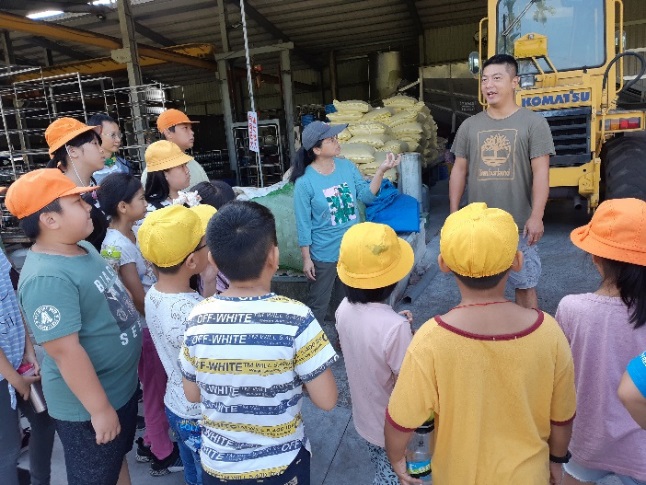 照片說明：學生參訪啟榮木耳農場。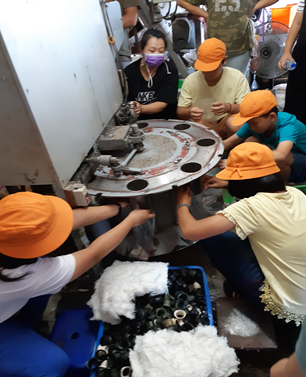 照片說明：學生認真裝填太空包。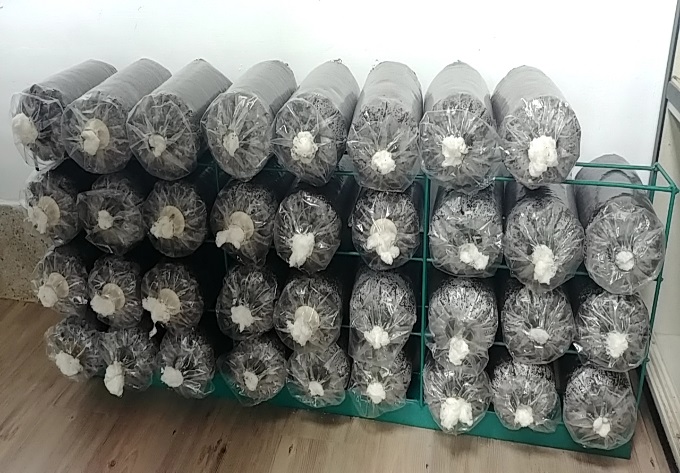 照片說明：將接完菌的太空包領回照顧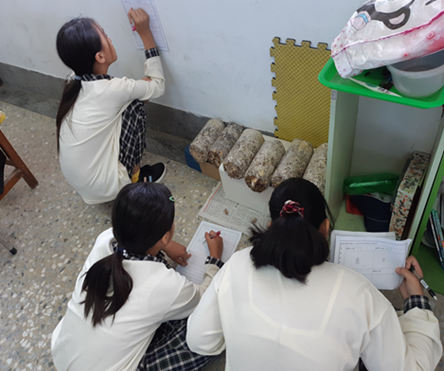 照片說明：用心觀察與紀錄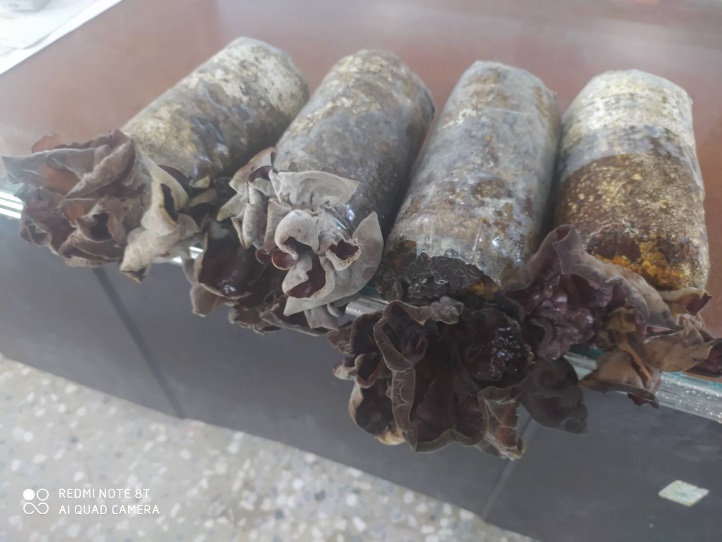 照片說明：我的木耳長大了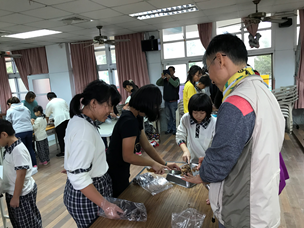 照片說明： 親子手做木耳料理~涼拌木耳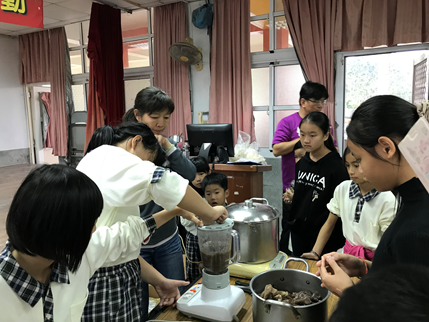 照片說明：親子手做木耳料理~木耳露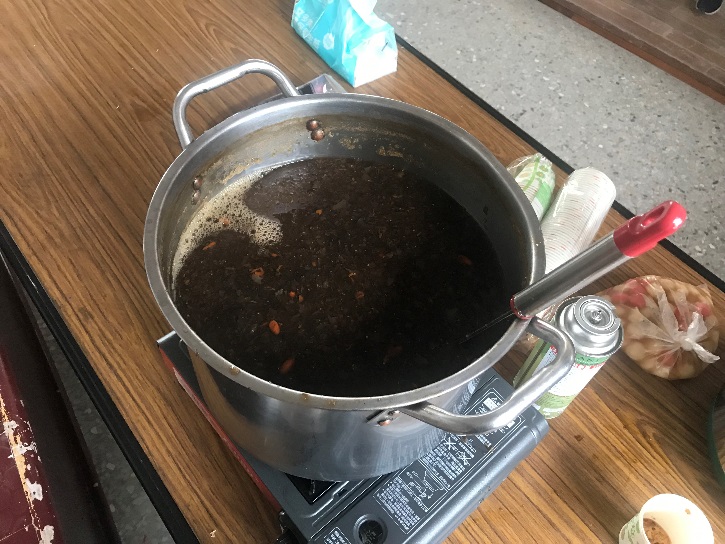 照片說明：木耳露完成 學校名稱嘉義縣中埔鄉灣潭國民小學研習日期108.11.17研習主題食安資訊百貨專櫃宣導研習大綱一、食安資訊專櫃面面觀。二、運用食兵衛感官辨識食品安全。三、食安宣導影片觀賞。成果照片成果照片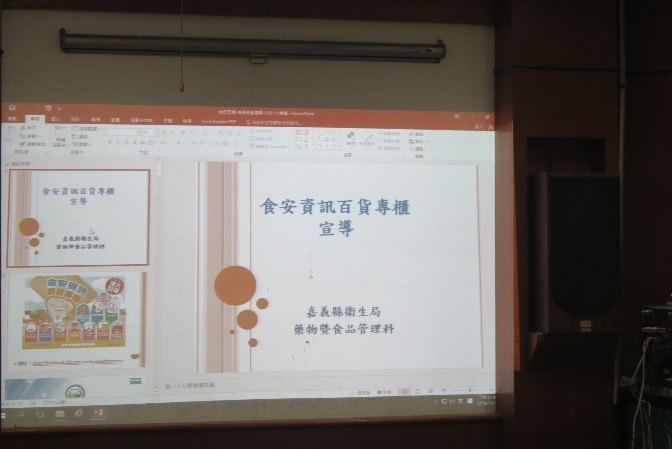 照片說明： 食安研習講題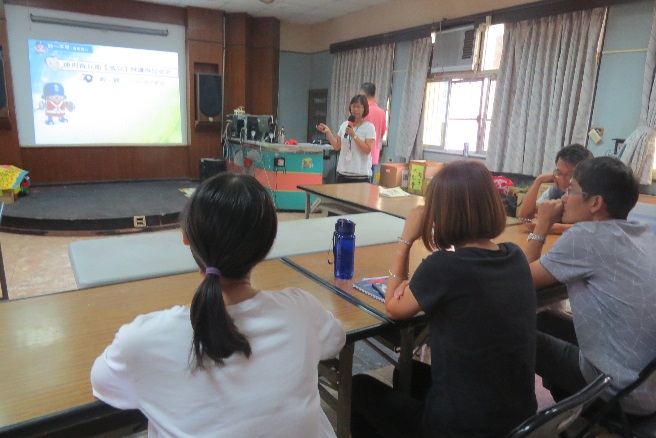 照片說明： 講師說明如何辨識食品安全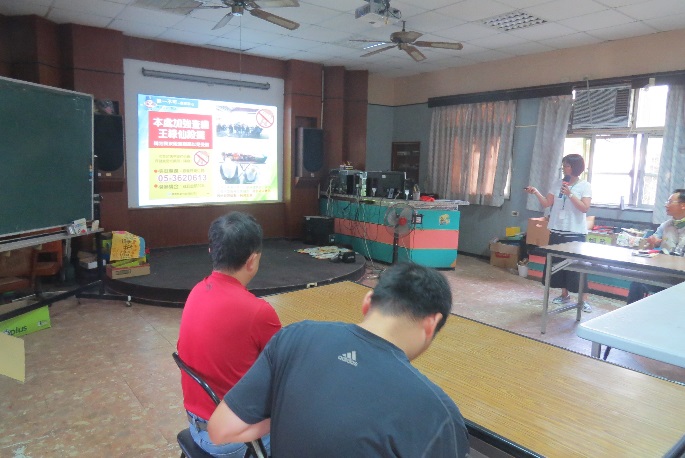 照片說明：講師說明食安檢舉專線 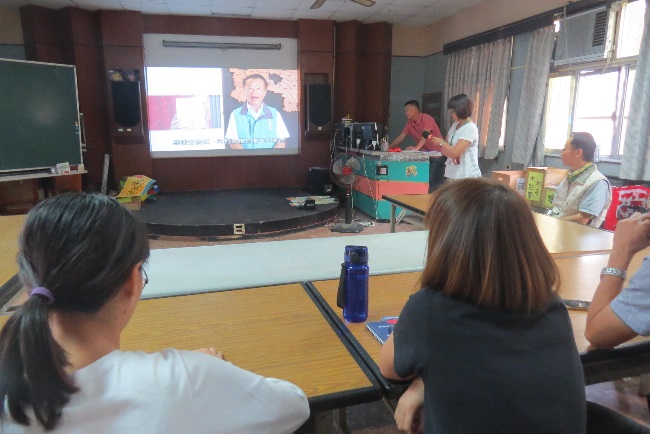 照片說明： 講師播放影片宣導食安觀念